BREATHALYSER®GEL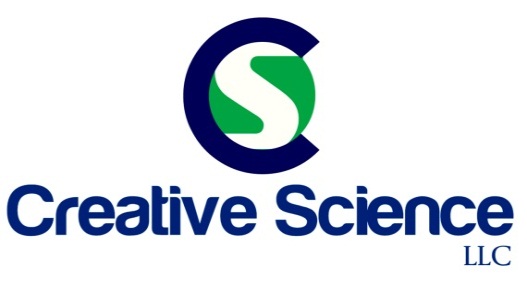 ORAL CLEANSING GEL FOR DOGS AND CATSBreathalyser® Gel is a unique product formulation to help decrease bad breath & maintain good oral hygiene.  Alcohol free pleasant tasting with surface adherents & thickeners to hold the gel onto oral surfaces for prolonged activity.  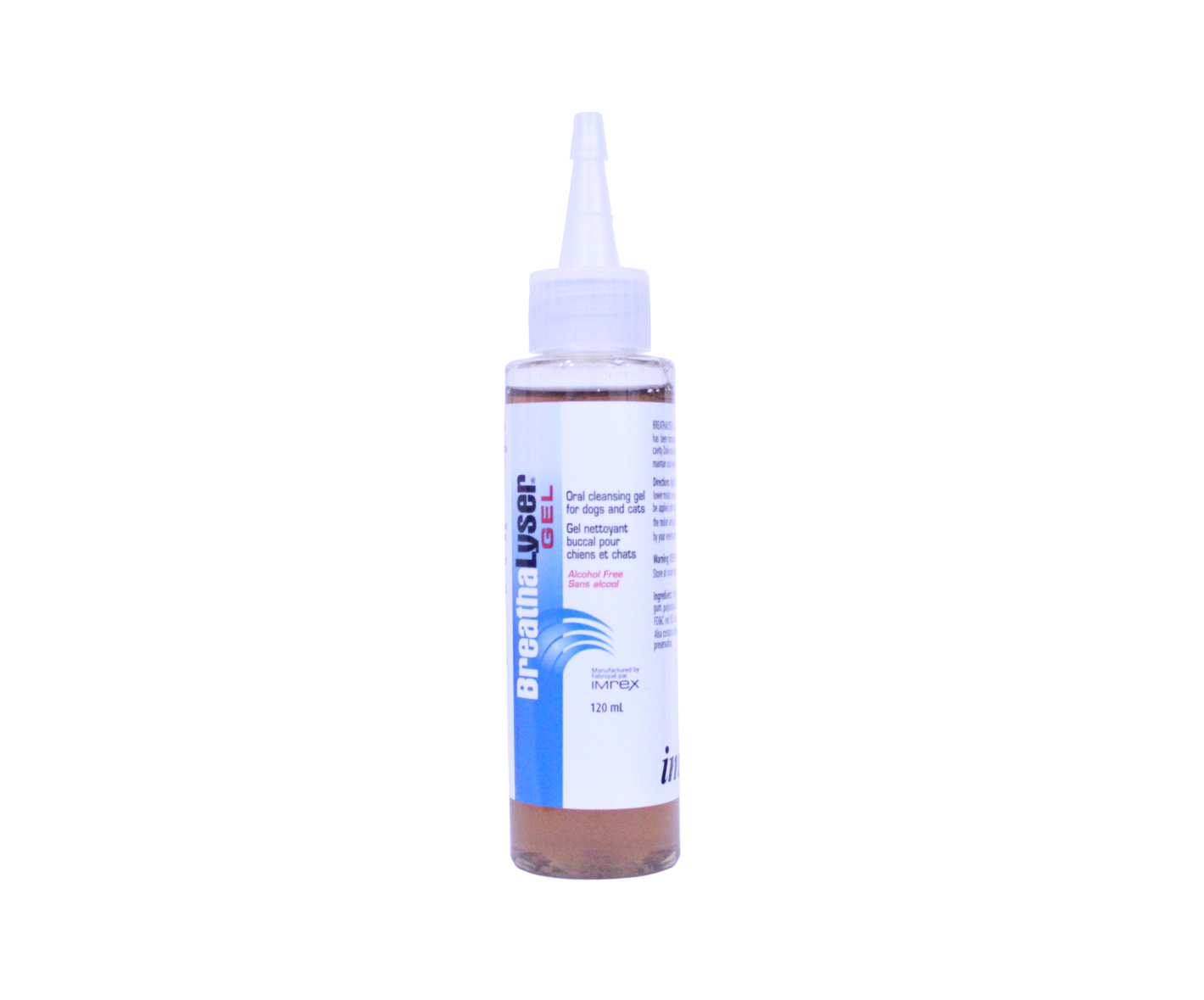            Features:	 Ready-to-use, no mixing required	 Reduces sources of halitosis, does not just mask bad breath	 Easy-to-use for busy multi-pet households and elderly pet	 owners	 Improves at-home dental complianceDirections:  Apply Breathalyser® Gel onto the gums of the upper and lower molars on each side of the mouth.Alternately, the gel may be applied to a cotton swab or budand applied directly to the molars and gums.For best results use daily or as directed by your veterinary -----health care professional.Packaging: 120 ml bottles, 6/case